НОВОГОДНИЙ БАНКЕТ АБХАЗИЯ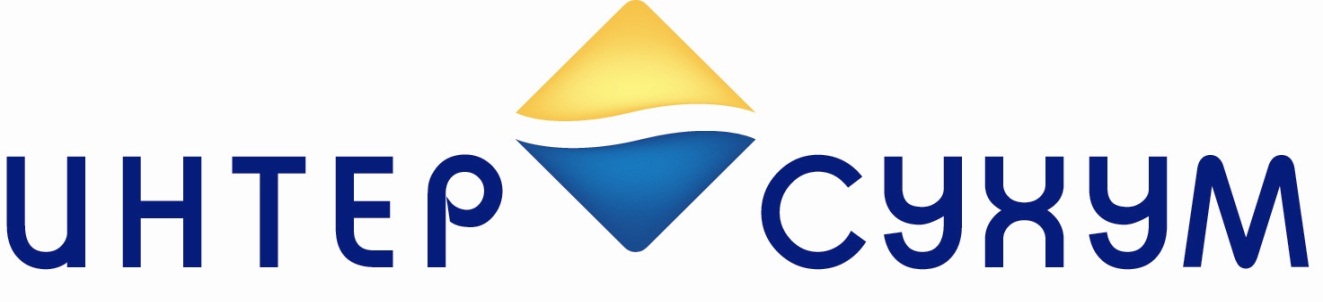           Гостиница «Интер-Сухум» приглашает, Вас встретить новый 2021 год с нами! Погрузиться в атмосферу праздничней новогодней ночи, оставив позади все тяжести уходящего года, провести время в кругу любимых и близких людей. Встреча нового года в «Интер-Сухуме» для многих уже стала традицией. Каждый год мы предлагаем яркие новогодние программы, где традиционное кавказское застолье, утренники и подарки для детей, рождественские вечера, заводные игры и конкурсы, зажигательные песни и танцы. Традиционными стали и новогодние призы, в том числе главный приз – 5-ти дневный бесплатный отдых в гостинице на двоих.Начало праздничной программы в 22-00 и заканчивается только в 4-00 утра следующего года.
В стоимость билета входит банкетный стол с 22-00 :
- Холодные закуски;
- Салаты;
- Горячие блюда;- Выпечка;- Напитки. 
Мы предлагаем развлекательную программу для Вас и Ваших детей:
Для детей:
- Дед Мороз и Снегурочка;
- Подарки;.


Для взрослых :
- Певцы и танцоры;
- Ди-Джей;
- Фейерверк;
- Конкурсы, викторины, веселая лотерея и прочее.


СТОИМОСТЬ ВХОДНОГО БИЛЕТА: 5000 рублей (взрослые), 3000 рублей (дети от 6 до 14 лет, до 6 лет-бесплатно)   с человека!!!
Новогоднее меню 	Холодные закуски	Холодные закуски	Холодные закуски	Холодные закуски1Мясное ассорти (буженина, рулет, колбаса)300/302 Сырная тарелка0,43Фруктовая ваза(местные фрукты)1,24Овощная тарелка0,45Ассорти из солений0,36Маслины, оливки0,27Холодец0,88Пхали (2 вида)0,5	Салаты	Салаты	Салаты	Салаты1Оливье0,42Шуба0,4                                                     Горячие блюда                                                     Горячие блюда                                                     Горячие блюда                                                     Горячие блюда1Хачапур0,352Шашлык (свинина)0,83Картофель по-деревенски0,84Курица                                                            Выпечка                                                            Выпечка                                                            Выпечка                                                            Выпечка1Хлеб, лаваш2Торты 	Соус	Соус	Соус	Соус1Алычовый2Томатный                                                          Напитки                                                          Напитки                                                          Напитки                                                          Напитки1Шампанское (Абхазское)2Вино домашнее (белое, красное)3Чача домашняя4Компот 5Вода газ.и негаз.6Лимонад в ассортименте